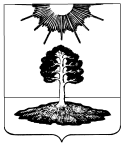 Ревизионная комиссиязакрытого административно-территориально  го образования Солнечный172739 Тверская область п. Солнечный ул. Новая д.55  факс (48235) 4 41 23Заключение по результатам финансово-экономической экспертизыпроекта Постановления Администрации ЗАТО Солнечный«О внесении изменений в  муниципальную программу ЗАТО Солнечный Тверской области  «Муниципальное управление и гражданское общество ЗАТО Солнечный Тверской области » на 2017-2019 годы»п. Солнечный                                                                                               10 октября 2017 г. Основание для проведения экспертизы: пункт 7 часть 2 статья 9 Федерального закона «Об общих принципах организации и деятельности контрольно-счетных органов субъектов Российской Федерации и муниципальных образований» от 07.02.2011 № 6-ФЗ, пункт 7 статья 8 «Положения о ревизионной комиссии ЗАТО Солнечный», утвержденного решение Думы ЗАТО Солнечный от 14.11.2012 №121-4, с изменениями от 11.07.2013 №144-4.Цель экспертизы: оценка финансово-экономических обоснований на предмет обоснованности расходных обязательств муниципальной программы ЗАТО Солнечный Тверской области «Муниципальное управление и гражданское общество ЗАТО Солнечный Тверской области» на 2017-2019 гг.Предмет экспертизы: 1. Проект Постановления Администрации ЗАТО Солнечный «О внесении изменений в муниципальную программу ЗАТО Солнечный Тверской области «Муниципальное управление и гражданское общество ЗАТО Солнечный Тверской области» на 2017-2019 гг.2. Документы- обоснования к муниципальной программе ЗАТО Солнечный Тверской области «Муниципальное управление и гражданское общество ЗАТО Солнечный Тверской области» на 2017-2019 гг.Результаты экспертизы: Целью Муниципальной программы является создание условий для эффективного функционирования администрации ЗАТО Солнечный по исполнению полномочий, представлению качественных услуг населению, развитию гражданского общества.Представленным на экспертизу проектом Постановления Администрации ЗАТО Солнечный «О внесении изменений в муниципальную программу ЗАТО Солнечный Тверской области «Муниципальное управление и гражданское общество ЗАТО Солнечный Тверской области» на 2017-2019 гг предусматривается-уменьшить бюджетные ассигнования по подразделу 0104 «Функционирование Правительства Российской Федерации, высших исполнительных органов государственной власти субъектов Российской Федерации, местных администраций» в сумме 360706,63 руб., в том числе - уменьшить  ассигнования в связи с отсутствием принятых бюджетных обязательств по анализу исполнения бюджета на 01.10.2017 на сумму 305806,63 руб. в рамках выполнения мероприятия 1.002 «Расходы на руководство и управление - аппарат Администрации ЗАТО Солнечный Тверской области» Обеспечивающей подпрограммы (приложена пояснительная записка финансового отдела администрации ЗАТО Солнечный) и на сумму 54900,00 руб. бюджетные ассигнования уменьшены также  на выполнение Обеспечивающей подпрограммы мероприятия 1.002 «Расходы на руководство и управление - аппарат Администрации ЗАТО Солнечный Тверской области» в связи с экономией средств по Администрации ЗАТО Солнечный по виду расхода 800 «Иные межбюджетные ассигнования» (приложен расчет экономии средств по виду расхода 800 «Иные бюджетные ассигнования» в разрезе учреждений- Приложение 1 к пояснительной записке).- увеличить бюджетные ассигнования по подразделу 1004 «Охрана семьи и детства» на сумму 31800,00 руб. в рамках выполнения мероприятия 2.005 «Осуществление государственных полномочий Тверской области по предоставлению компенсации части родительской платы за присмотр и уход за ребенком в муниципальных образовательных организациях и иных образовательных организациях (за исключением государственных образовательных организаций), реализующих образовательную программу дошкольного образования» задачи 1 «Обеспечение взаимодействия с исполнительными органами государственной власти Тверской области» подпрограммы 2 «Обеспечение взаимодействия с исполнительными органами государственной власти Тверской области» на основании Справки № 1908 об изменении бюджетной росписи бюджета субъекта и лимитов бюджетных обязательств на 2017 финансовый год и плановый период Министерства образования Тверской области от 28.07.2017, Закона Тверской области «О внесении изменений в закон Тверской области «Об областном бюджете Тверской области на 2017 год и на плановый период 2018 и 2019 годов» № 58-ЗО от 22.07.2017 в связи с увеличением ассигнований ЗАТО Солнечный «Субвенции бюджетам городских округов на компенсацию части платы, взимаемой с родителей (законных представителей) за присмотр и уход за детьми, посещающими образовательные организации, реализующие образовательные программы дошкольного образования».В представленном на экспертизу проекте программы в Приложении №1 в строке Программа Муниципальное управление и гражданское общество ЗАТО Солнечный Тверской области на 2017 -2019 годы (в наименовании строки исправить годы действия программы) в графе 23 указана сумма 46588,77 тыс. руб., следует указать 46588,67 руб., также в тексте проекта Постановления в пп 1.1 исправить сумму 46588,77 тыс. руб. на 46588,67 тыс. руб.Вывод:Представленный для проведения финансово-экономической экспертизы проект Постановления Администрации ЗАТО Солнечный «Об утверждении муниципальной программы ЗАТО Солнечный Тверской области «Муниципальное управление и гражданское общество ЗАТО Солнечный Тверской области» на 2017-2019 гг. подготовлен в соответствии с требованиями норм действующего бюджетного законодательства. Бюджетные ассигнования необходимые для выполнения мероприятий в рамках данной муниципальной программы соответствуют бюджетным ассигнованиям предусмотренным проектом решения Думы ЗАТО Солнечный «О внесении изменений в бюджет ЗАТО Солнечный Тверской области на 2017 год и плановый период 2018 и 2019 годов». В связи с этим, данный проект Постановления может быть рекомендован к принятию в представленной редакции с учетом указанных выше замечаний.Председатель ревизионнойкомиссии ЗАТО Солнечный                                                                           Ю.А. Боронкина